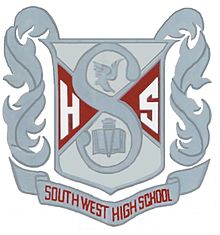 2017-18 SOUTHWEST GIRLS BASKETBALL SCHEDULEDateOpponentSiteFJVVarsity10-28-17Justin Northwestaway10:00 a.m.10:00 a.m.10:00 a.m.11-03-17Eastern Hillsaway-6:007:3011-07-17SpringtownHome5:305:307:0011-14-17Dunbaraway6:006:007:3011-16-18-1711-18-17Sam 
Houston Freshman/ JV TournamentEverman -(Varsity only)awayTBDTBD1:00 11-21-17Sam HoustonHome11:0011:0012:3011-28-17PaschalHome6:006:007:3011-30-12-02-17Fresh/ J.V. Peaster TournamentVarsity –Arlington TournamentawayTBDTBDTBD12-05-17Carter RiversideHome6:006:007:3012-08-17Lake Dallasaway4:304:306:0012-12-17Arlington HeightsHome6:006:007:3012-15-17Western Hillsaway6:007:3012-19-17YWLAHome/wear away jersey’s-6:007:301-02-18Trimble TechHome5:005:006:301-05-18O.D. Wyattaway5:005:006:301-09-18South HillsHome6:006:007:301-12-18North Sideaway6:006:007:301-16-18Arlington Heightsaway6:006:007:301-19-18Western HillsHome6:007:301-23-18YWLA-Middle school nightHome6:007:301-26-18Trimble Techaway6:006:007:301-30-18O.D. WyattHome6:006:007:302-02-18South Hillsaway6:006:007:302-06-18North Side-Senior nightHome6:006:007:30